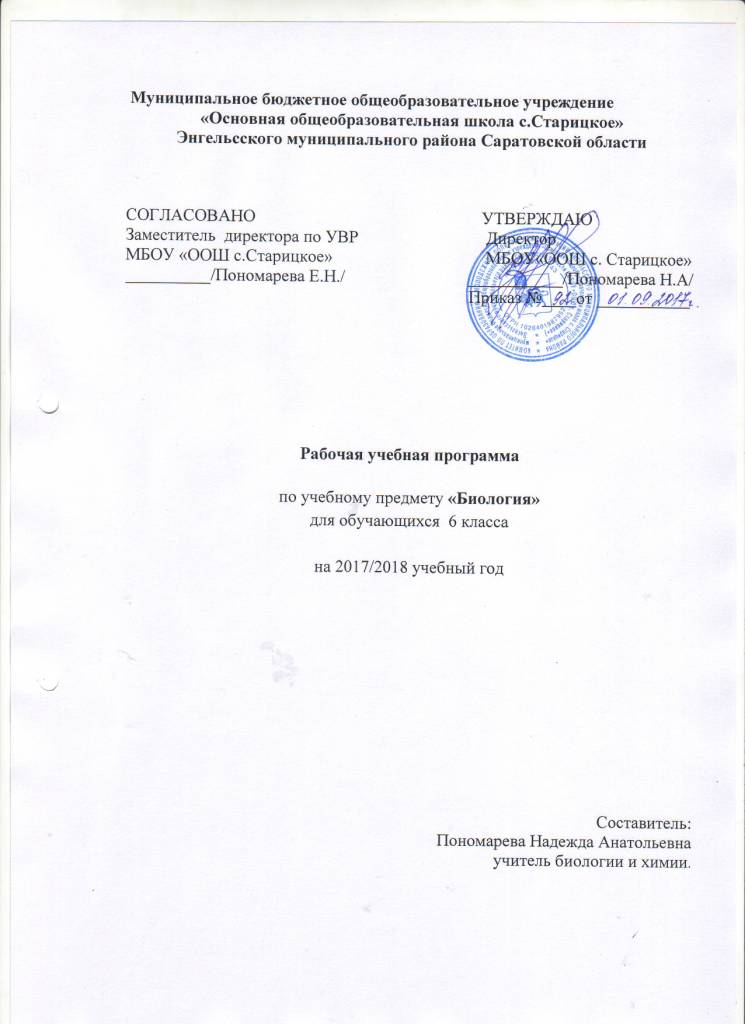 Пояснительная запискаРабочая программа составлена на основе следующих нормативных документов: -Федеральный закон Российской  Федерации от 29 декабря 2012 года № 273 ФЗ  «Об образовании  в Российской Федерации»- Федеральный государственный образовательный стандарт основного общего образования ( Утвержденного приказом Министерстваобразования  и науки Российской Федерацииот17 декабря 2010 года № 1897).- Программы по биологии для 5–9 классов авторов: И.Н. Пономарёвой, В.С. Кучменко, О.А. Корниловой, А.Г. Драгомилова, Т.С. Суховой (Москва, Издательский центр Вентана-Граф, 2014)Данная рабочая программа адресована обучающимся 6класса МБОУ«ООШ с. Старицкое».УМК  И.Н. Пономарёвой. М. «Вентана – Граф».    Учебник  Биология.6 класс (авт. Пономарева И.Н., Кучменко В.С., Корнилова О.А.);  М. «Вентана – Граф»,2016 гРабочая тетрадь к учебнику биология 6 класс.М. «Вентана – Граф», 2015г. Согласно Учебному плану и календарному учебному графику МБОУ«ООШ с. Старицкое»На 2017-2018 учебный год на изучение биологии в 6 классе отводится 34 часа в год ( 34 учебные недели – 1 час в неделю).Планируемые результаты освоения учебного предмета: В результате освоения программного материала учащийся «научится» и «получит возможность научиться»:Должен научиться:- характеризовать особенности строения и процессов жизнедеятельности биологических объектов (клеток, организмов), их практическую значимость;- применять методы биологической науки для изучения клеток и организмов: проводить наблюдения за живыми организмами, ставить несложные биологические эксперименты и объяснять их результаты, описывать биологические объекты и процессы;- использовать составляющие исследовательской и проектной деятельности по изучению живых организмов (приводить доказательства, классифицировать, сравнивать, выявлять взаимосвязи);- ориентироваться в системе познавательных ценностей: оценивать информацию о живых организмах, получаемую из разных источников; последствия деятельности человека в природе.Получит возможность научиться:- соблюдать правила работы в кабинете биологии, с биологическими приборами и инструментами;- использовать приёмы оказания первой помощи при отравлении ядовитыми грибами.- выделять эстетические достоинства объектов живой природы;- осознанно соблюдать основные принципы и правила отношения к живой природе;- ориентироваться в системе моральных норм и ценностей по отношению к объектам живой природы (признание высокой ценности жизни во всех её проявлениях, экологическое сознание, эмоционально-ценностное отношение к объектам живой природы);- находить информацию о растениях и животных в научно-популярной литературе, биологических словарях и справочниках, анализировать, оценивать её и переводить из од ной формы в другую;- выбирать целевые и смысловые установки в своих действиях и поступках по отношению к живой природе.Особое место в программе отводится формированию УУД (метапредметность) – воспитание и развитие качеств личности школьника, отвечающих требованиям современного общества, что невозможно без акцента на метапредметные результаты освоения основной образовательной программы общего образования. Они включают универсальные учебные действия, которые должны усвоить обучающиеся: познавательные, регулятивные и коммуникативные.Содержание учебного  предмета.Тематическое планирование№п\пНазвание разделаКоличество часовПроектная и исследовательная деятельностьКоличество и виды контроля.1Наука о растениях – ботаника.  412Органы растений813Основные процессы жизнедеятельности растений.614Многообразие и развитие растительного мира.111 5Природные сообщества 416Итоговый контроль11№Тема урокаКол-во часовДата проведенияДата проведениякорректировка№Тема урокаКол-во часовпо планупо факту1.Царство Растения. Внешнее строение и общая характеристика растений.Техника безопасности и организация рабочего места.12.Многообразие жизненных форм растений1 . 3Клеточное строение растений. 
Свойства растительной клетки 14Ткани растений. Обобщение и систематизация знаний по материалам темы «Наука о растениях - ботаника». Проект.15.Семя, его строение и значение.Л.Р «Строение семени фасоли».16Условия прорастания семян 17Корень, его строение и значение. Л.Р. «Строение корня проростка».18.Побег, его строение и развитие. Л.Р.«Строение вегетативных и генеративных почек».19.Лист, его строение и значение1 . 10Стебель, его строение и значение. Л.Р. «Внешнее строение корневища, клубня, луковицы».111Цветок, его строение и значение112Плод. Разнообразие и значение плодов. Обобщение и систематизация знаний по материалам темы «Органы растений». Проект. 113Минеральное питание растений и значение воды 114Воздушное питание растений –фотосинтез.1 . 15Дыхание и обмен веществ у растений116Размножение и оплодотворение у растений1 17Вегетативное размножение растений и его использование человеком. Л.Р.«Черенкование комнатных растений». Проект 118Рост и развитие растений Обобщение и систематизация знаний по материалам темы «Основные процессы жизнедеятельности растений». 119Систематика растений, её значение для ботаники.1 . 20Водоросли, их многообразие в природе. 121Отдел Моховидные. Общая характеристика и значение.  Л.Р.«Изучение внешнего строения моховидных растений».122Плауны. Хвощи. Папоротники. 
Их общая характеристика 1   23Отдел Голосеменные. Общая характеристика и значение.124Отдел Покрытосеменные. Общая характеристика и значение 1 .    25Семейства класса Двудольные126Семейства класса Однодольные127Историческое развитие растительного мира128Многообразие и происхождение культурных растений129Дары Старого и Нового Света. Обобщение и систематизация знаний по материалам темы «Многообразие и развитие растительного мира». Проект.1 . 30Понятие о природном сообществе - биогеоценозе и экосистеме 131Экскурсия «Весенние явления в жизни экосистемы (лес, парк, луг, болото)132Совместная жизнь организмов 
в природном сообществе133Смена природных сообществ и её причины. Обобщение и систематизация знаний по материалам темы «Природные сообщества».  Проект.  134Итоговый контроль за курс 6 класса.1